Предмет: Техническая термодинамикаВариант для всех задач: №4Решить: 4 задачи, и ответить на 4 вопроса.Задачи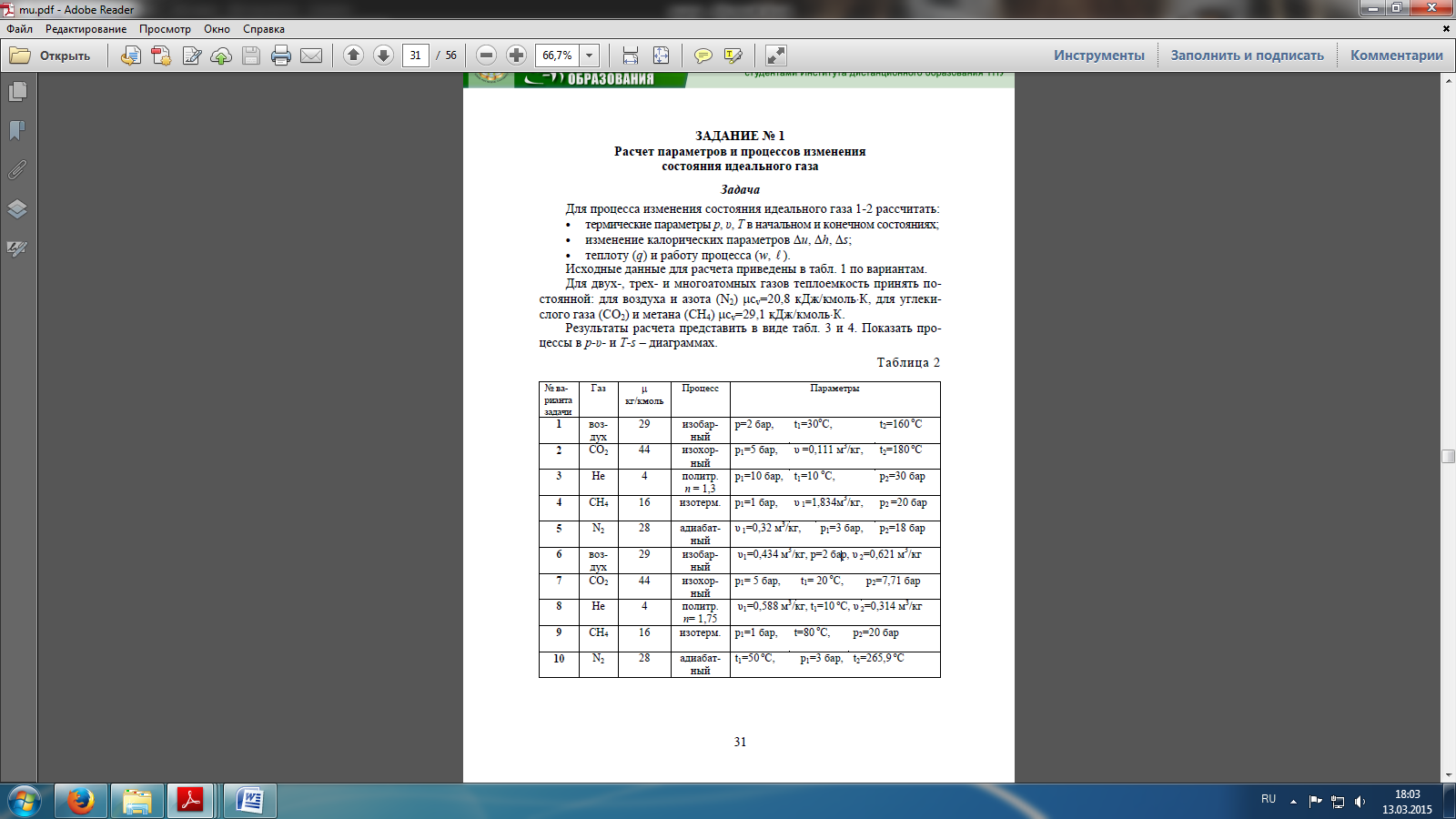 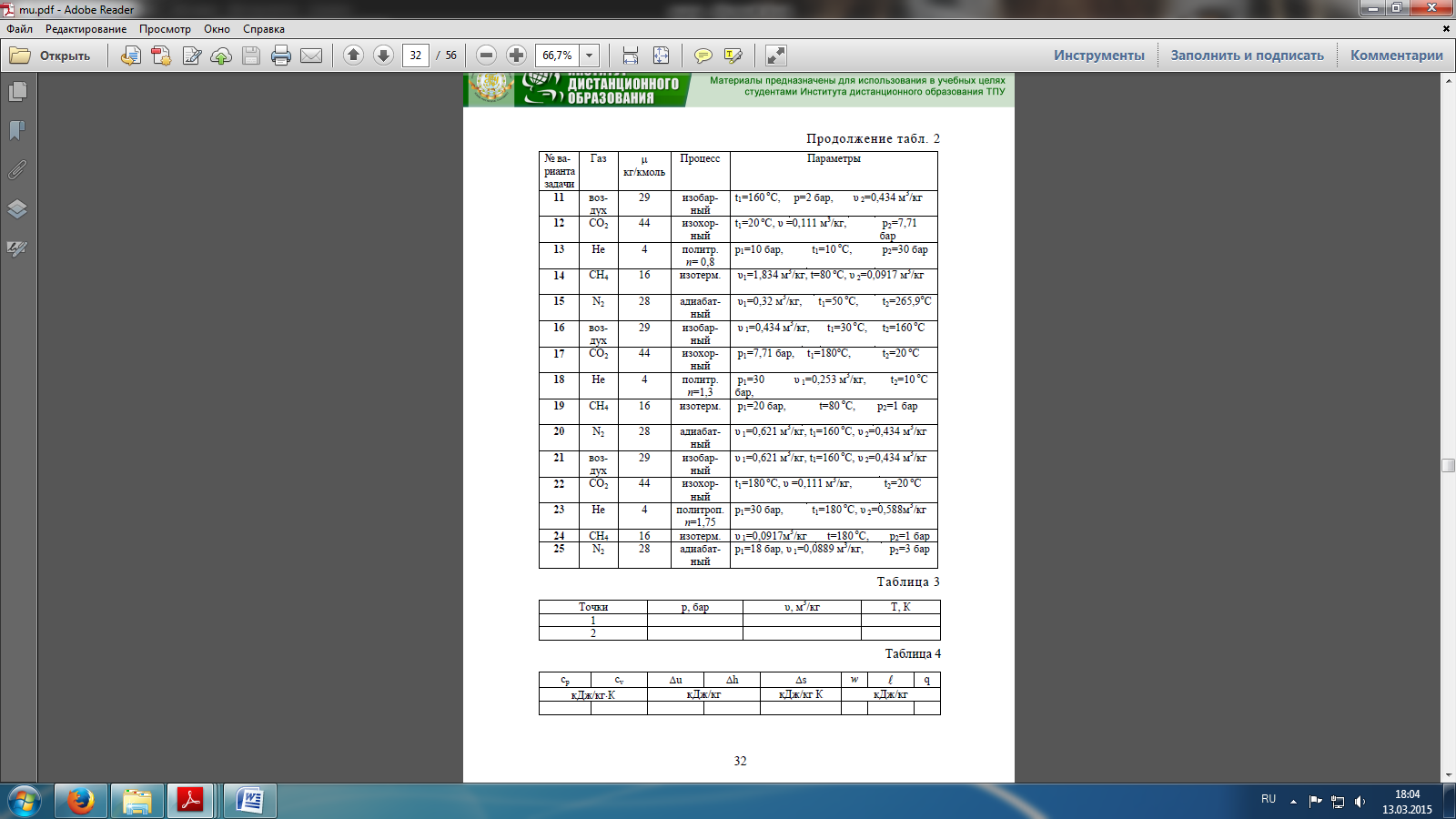 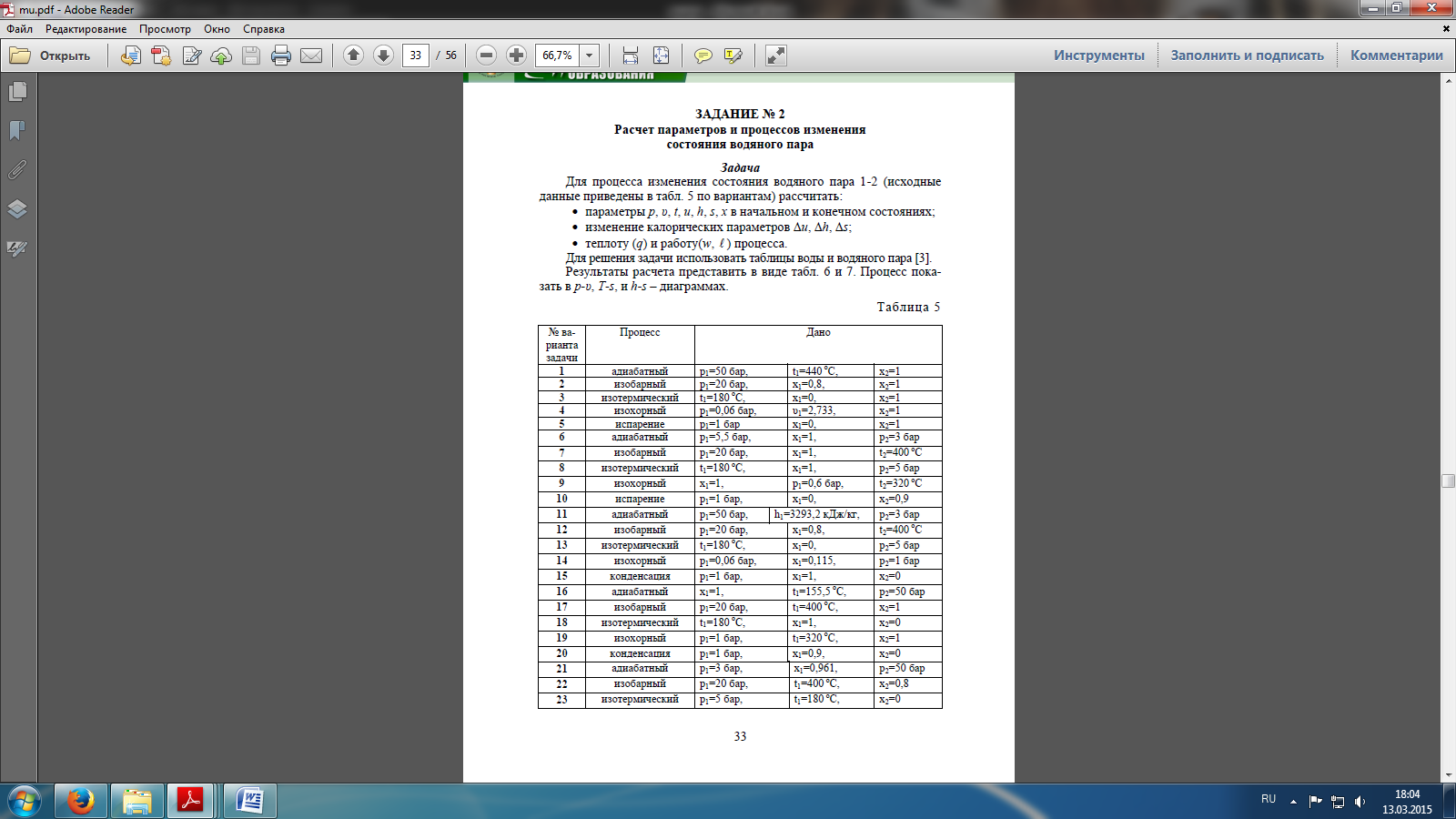 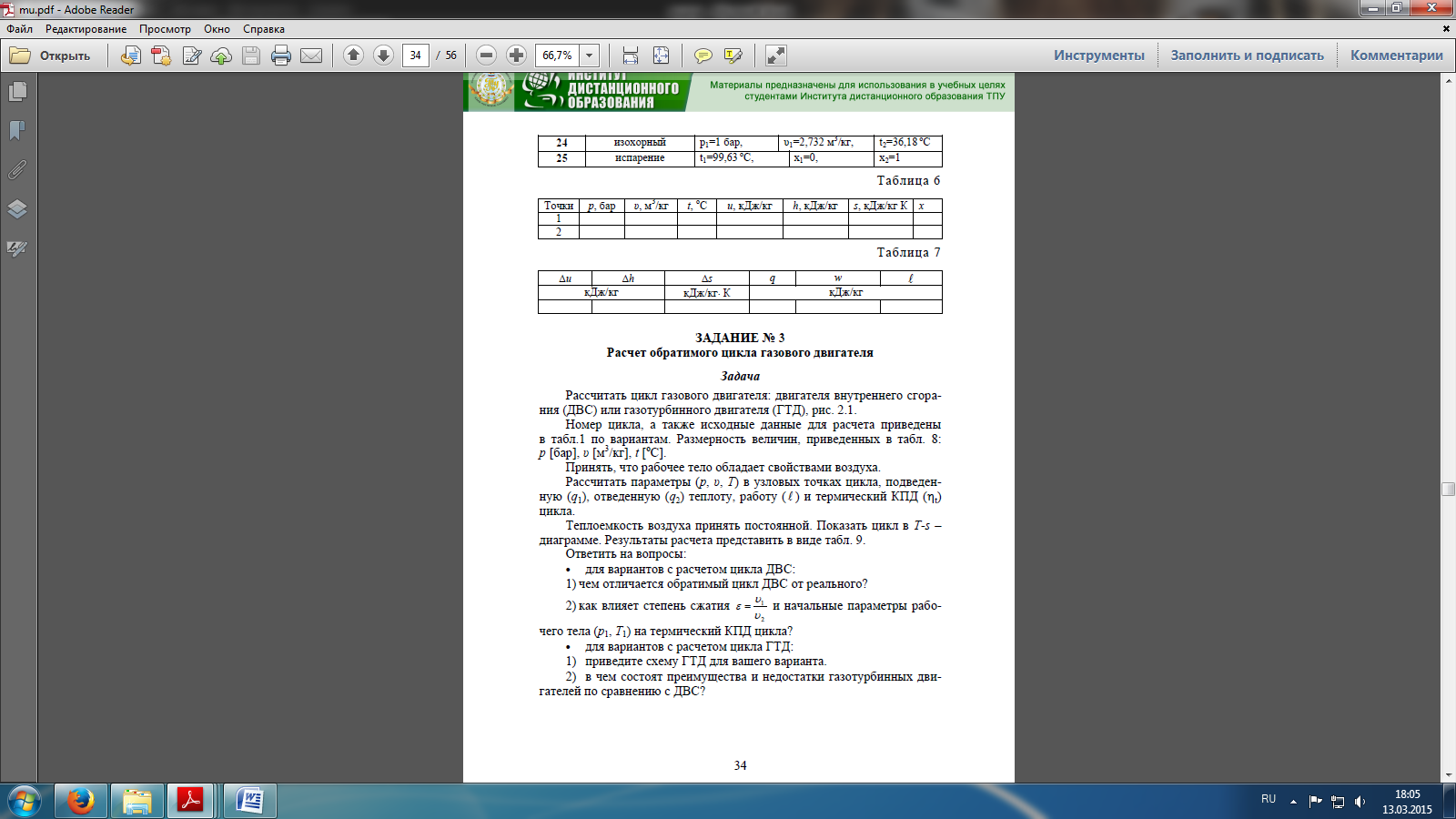 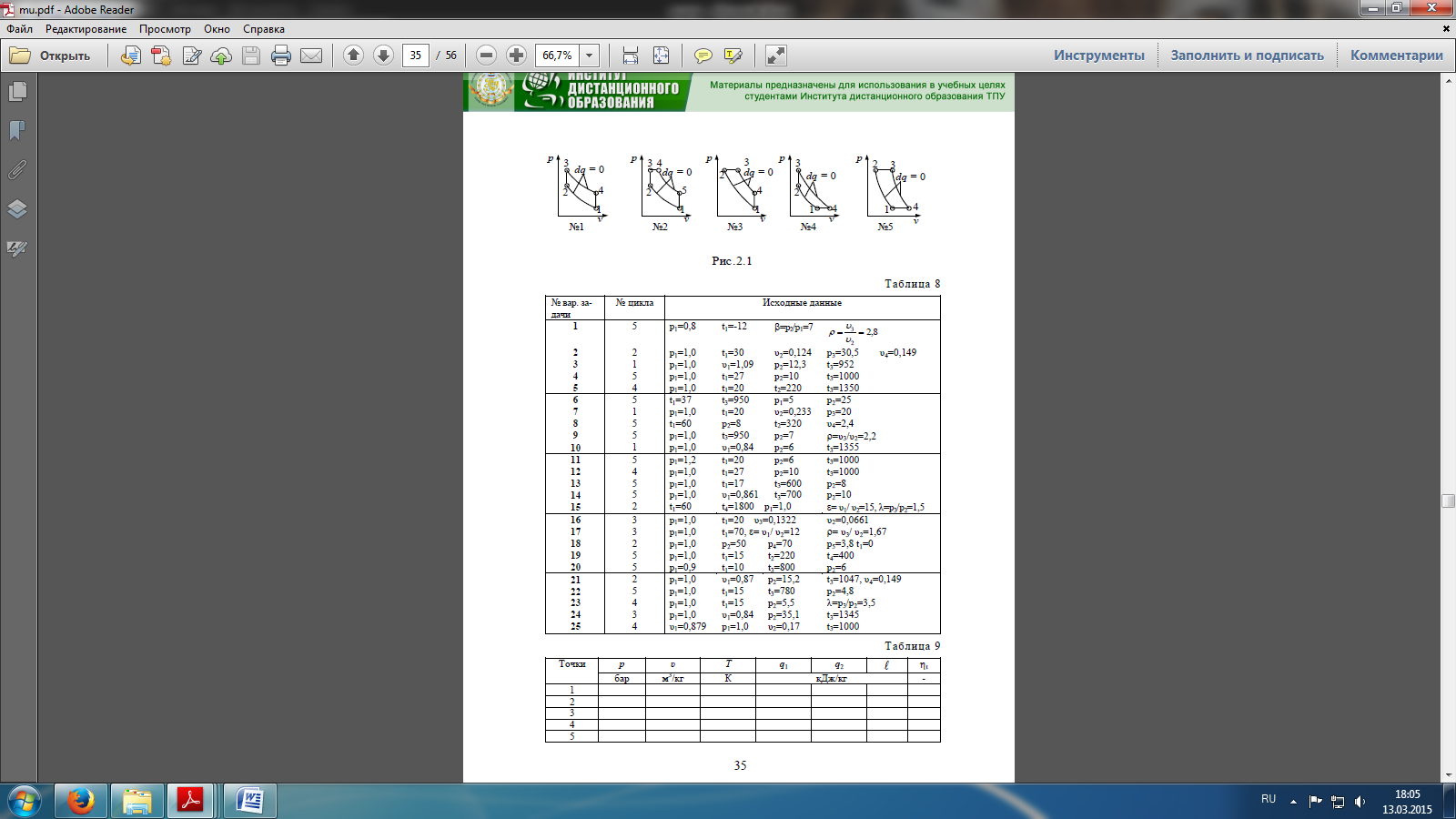 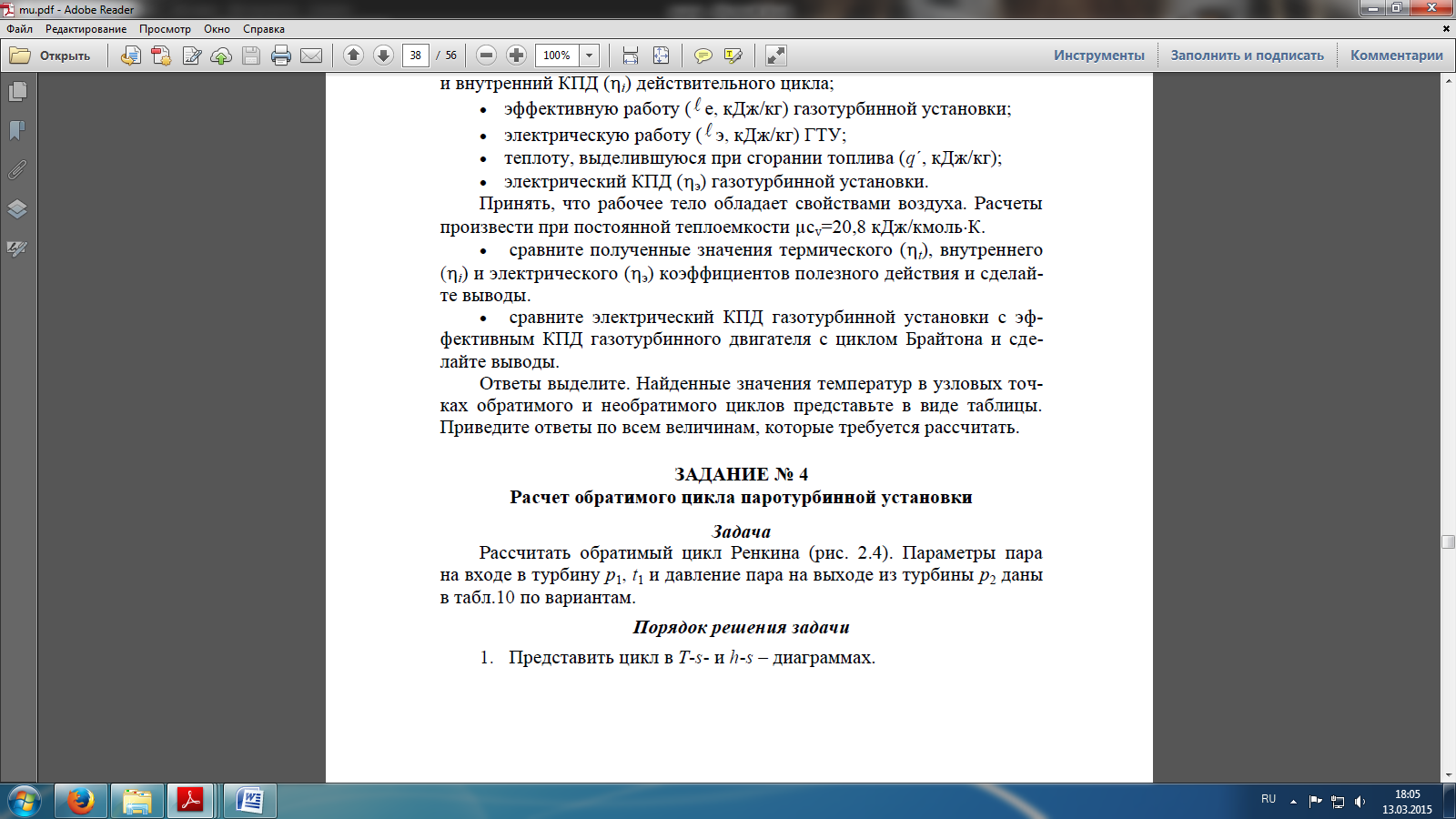 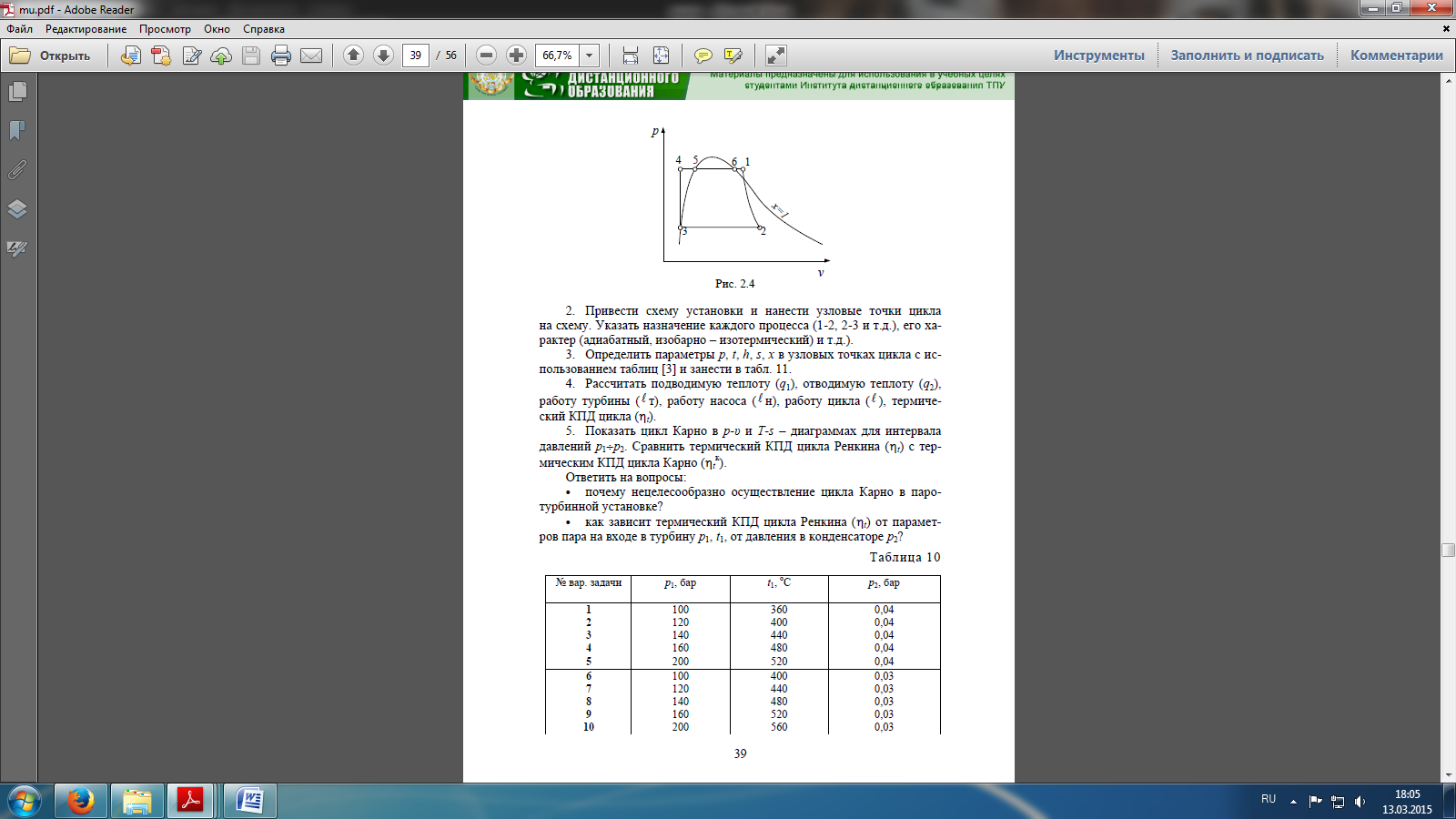 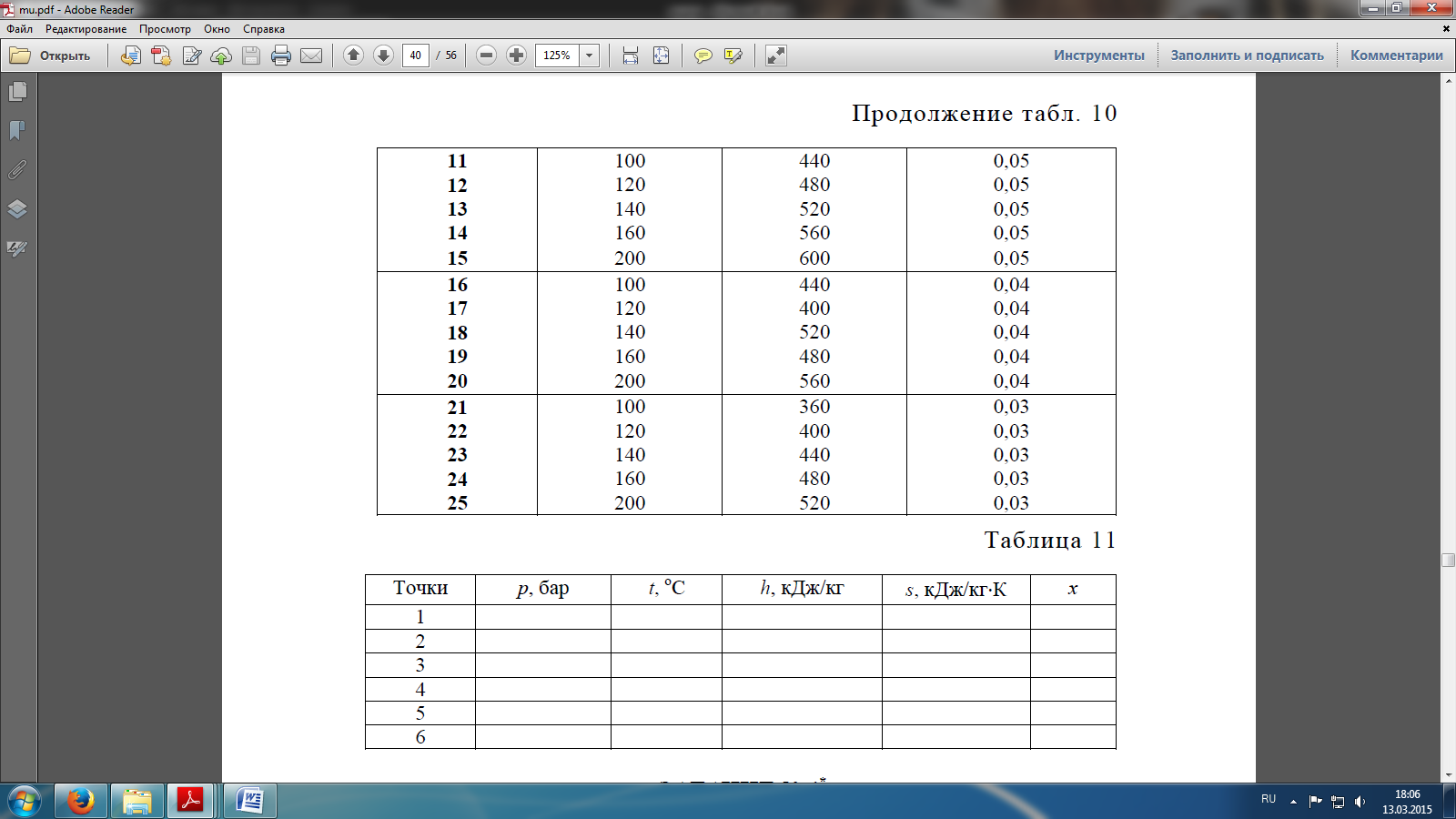 Вопросы4. Каков объем 1 киломоля воздуха при р = 700 мм рт. ст., t = 30 оС?16. Газовая смесь содержит 10 кг кислорода (О2) и 15 кг азота (N2).Определить газовую постоянную смеси (R) и плотность при нормаль-ных физических условиях: р = 760 мм рт. ст., t = 0оС?28. Определите изменение энтальпии (h) при нагреве воздухаот t1 = 100оС до 800оС тремя способами:используя табличные значения h,используя средне-арифметическое значение теплоемкости ср дляданного интервала температур,приняв теплоемкость постоянной, согласно молекулярно-кинетической теории газов.Воспользуйтесь табл.1 ПРИЛОЖЕНИЯ учебного пособия [7].Сравните полученные результаты. Какое значение h является наибо-лее точным и почему?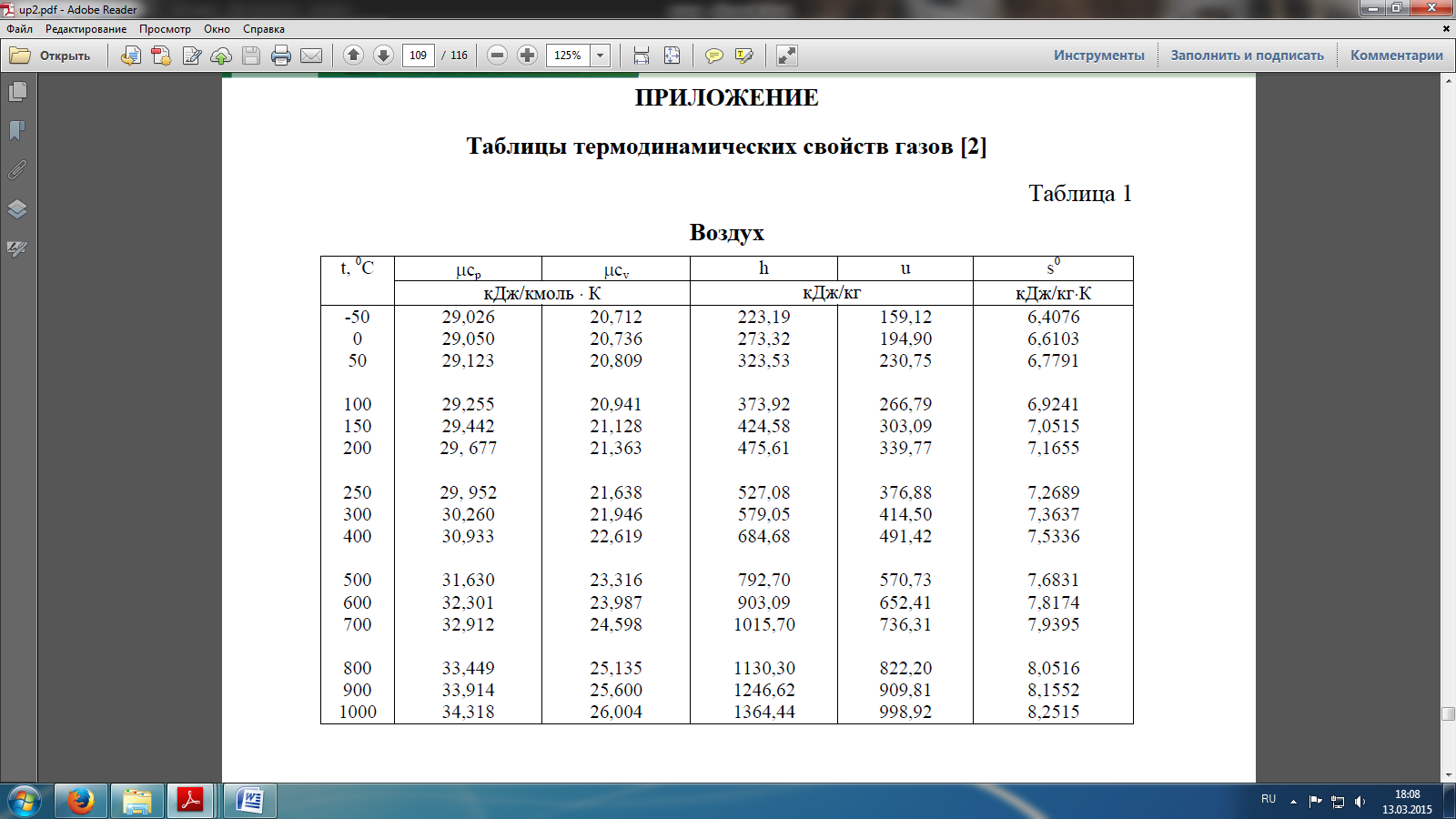 40. Приведите цикл воздушной холодильной установки в T-s – диа-грамме. Укажите, в каких узлах установки совершаются процессы цик-ла. Поясните физический смысл холодильного коэффициента цикла (ε),приведите формулу для его расчета.